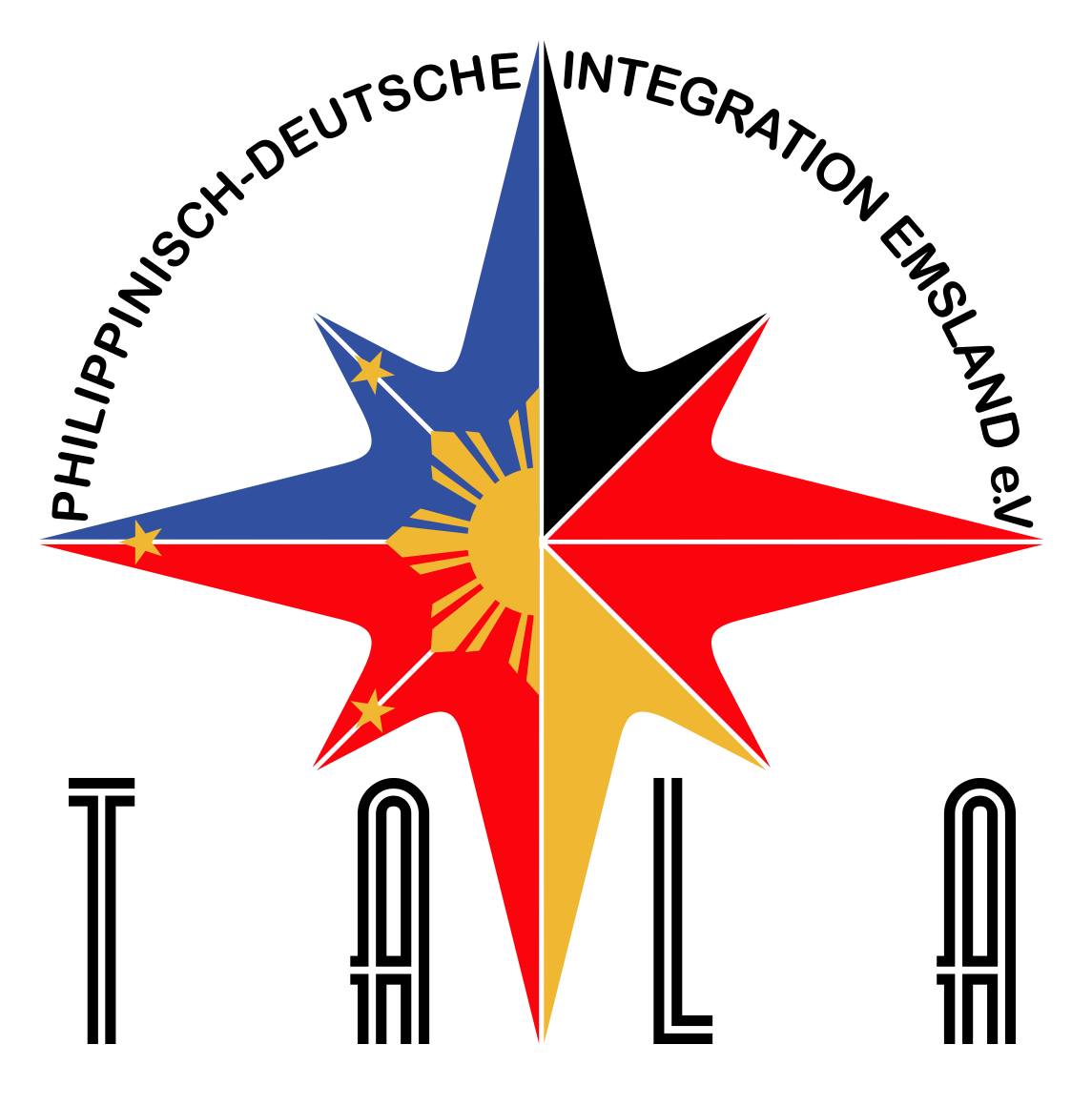              AufnahmeantragHiermit beantrage ich,Die Aufnahme in den gemeinnützigen Verein TALA- Philippinisch-Deutsche Integration Emsland e.V.Aufnahme Datum:______________________Mitglieds-Nr. ___________________Aufnahmegebühr für die Mitgliedschaft in TALA PDIE e.V. ab 01.01.2017.Für die Einzelmitgliedschaft von erwachsenen, aktiven Mitgliedern       10,00€Für die Familienmitgliedschaft inklusive minderjährige Kinder                15,00€Für juristische Personen ( Vereine )                                                                    50,00€Mitgliedsbeiträge jährlich ( zutreffendes bitte ankreuzen )Erwachsene aktive Mitglieder                                                                               30,00 €Erwachsene inaktive und fördernde Mitglieder                                              30,00€Erwachsene Familienangehörige                                                                         40,00€Jugendliche Mitglieder bis 18 Jahre                                                                     0,00€Schüler, Studenten und Auszubildende über 18 Jahre                                   0,00€Optional:Der Einzug erfolgt halbjährlich zum   _____________________________Der Einzug erfolgt jährliche zum         _____________________________                                                                 ZahlungsoptionenOrt, Datum, UnterschriftBei Minderjährigen Unterschrift eines gesetzlichen Vertreters